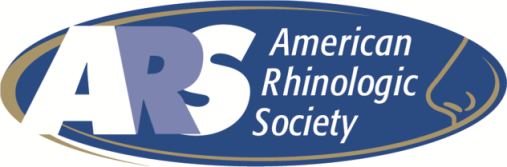 8th Annual David W. Kennedy Lectureship Guest Lecturer: Donald C. Lanza, M.D.Breakfast Symposium“Innovations in Rhinology”Resident’s & Fellows in Training Luncheon (Resident’s/Fellows in Training only) 12:00pm – 1:00pmPoster Presentation Wine & Cheese Reception – 5:30pm – 7:30pm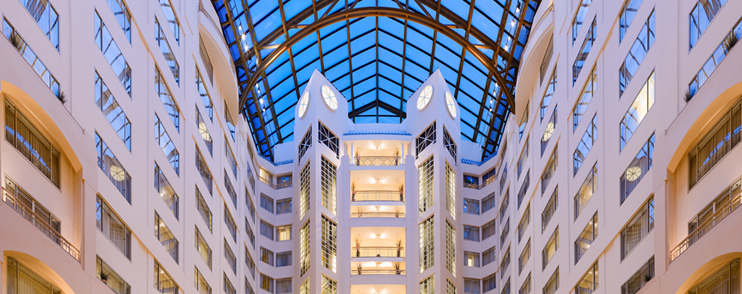 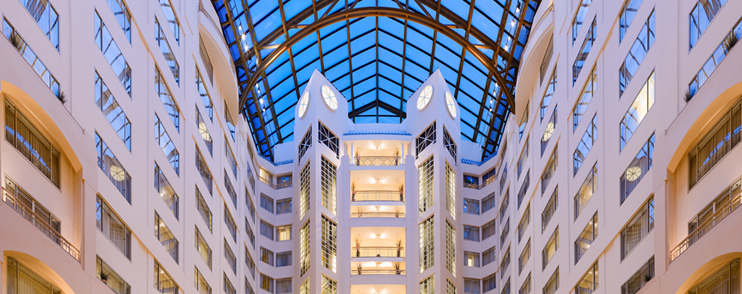 Breakfast Symposium (Included in registration fees)  Yes I will attend 		   No, I am unable to attend  Resident’s & Fellows in Training Luncheon (Resident’s/Fellows in Training only) MUST REGISTER  Yes I will attend 		   No, I am unable to attend  Poster Presentation Wine & Cheese Reception – (Included in Registration Fees / MUST be Registered to Attend  Yes I will attend 		   No, I am unable to attendPlease write legibly:First Name: ______________________________ Last Name: _____________________________ Degree:_______________Address_ _____________________________________________________________________________________________City: ____________________________________________State: _______________________Zip Code: ________________Tel: _______________________________________________Fax: ______________________________________________Cell:__________________________________________  Country: ______________________________________________Email: _______________________________________________________________________________________________Early bird registration will be accepted by mail if postmarked by July 1, 2012.  Registration received thereafter will be subject to full rate fees.  REGISTRATION: (All events listed above are included in the registration fee listed below) Early Bird Registration:  Fees prior to July 1, 2012		Registration Fees: After July 31, 2012 Medical Students:			$25.00			 Medical Students:				$50.00 ARS Resident’s/Fellow in Training:	$50.00			 ARS Resident’s/Fellow in Training:		$75.00 Non-ARS Resident:			$75.00			 Non-ARS Residents:				$100.00 ARS Affiliate Member		$125.00		 ARS Affiliate Member:			$150.00 ARS Member:			$150.00		 ARS Member:				$175.00 ARS International Members:		$150.00		 ARS International Members:			$175.00 Non-ARS Member:			$225.00		 Non-ARS Member:				$250.00 Allied Health (RN, PA):		$100.00		 Allied Health (RN, PA):			$125.00 Retired Members:			$100.00		 Retired Members:				$100.00 Guest Country Attendee:		FREE			 Guest Country Attendee:			FREE NEW First Time Attendee:		FREE			 New First Time Attendee:			$125.00         (50% discount)PAYMENT:  FAX REGISTRATION FORM TO: 845-986-1527 (CREDIT CARD PAYMENTS ONLY) American Rhinologic Society, PO Box 495, Warwick, New York 10990 USA  Tel: 845-988-1631  Fax: 845-986-1527  Credit Card Information:	 Master Card	 Visa	 American Express  Enclosed is a check made payable to the American Rhinologic Society – Fall 2012Card Number: __________________________________________________________ Exp. Date: ______________Billing Address: _________________________________________________________________________________City: ________________________________State: ___________ Zip Code: __________________ Country:_____________ Authorized Signature:  ______________________________________________________